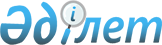 Об определении мест размещения агитационных печатных материалов по городу Атырау для кандидатов в акимы Атырауского сельского округа
					
			Утративший силу
			
			
		
					Постановление Атырауского городского акимата Атырауской области от 06 августа 2015 года № 1384. Зарегистрировано Департаментом юстиции Атырауской области 21 августа 2015 года № 3281. Утратило силу постановлением акимата города Атырау Атырауской области от 6 октября 2022 года № 2145
      Сноска. Утратило силу постановлением акимата города Атырау Атырауской области от 06.10.2022 № 2145 (вводится в действие по истечении десяти календарных дней после дня его первого официального опубликования).
      Руководствуясь статьей 37 Закона Республики Казахстан от 23 января 2001 года "О местном государственном управлении и самоуправлении в Республике Казахстан" и с пунктом 6 статьи 28 Конституционного закона Республики Казахстан от 28 сентября 1995 года "О выборах в Республике Казахстан", Атырауский городской акимат ПОСТАНОВЛЯЕТ:
      1. Определить совместно с Атырауской городской территориальной избирательной комиссией (по согласованию) место, для размещения агитационных печатных материалов по городу Атырау для кандидатов в акимы Атырауского сельского округа, согласно приложения к настоящему постановлению.
      2. Контроль за исполнением настоящего постановления возложить на руководителя аппарата акима города Хасанова П.
      3. Настоящее постановление вступает в силу со дня государственной регистрации в органах юстиции и вводится в действие по истечении десяти календарных дней после дня его первого официального опубликования.
      СОГЛАСОВАНО: 
      Председатель Атырауской городской
      Абдолов А.
      территориальной избирательной 
      комиссии (по согласованию) 
      "6" августа 2015 г.  Место для размещения агитационных печатных материалов по городу Атырау для кандидатов в акимы Атырауского сельского округа
					© 2012. РГП на ПХВ «Институт законодательства и правовой информации Республики Казахстан» Министерства юстиции Республики Казахстан
				
Аким города
Ожаев Н.
Приложение к постановлению акимата города от "6" августа 2015 год № 1384
№
Название населенного пункта
Место для размещения
Город Атырау, Атырауский сельский округ, село Курмангазы
Стенд перед зданием коммунального государственного казенного предприятия "Дамбинская врачебная амбулатория" Управления здравоохранения Атырауской области, село Курмангазы, № 1 б